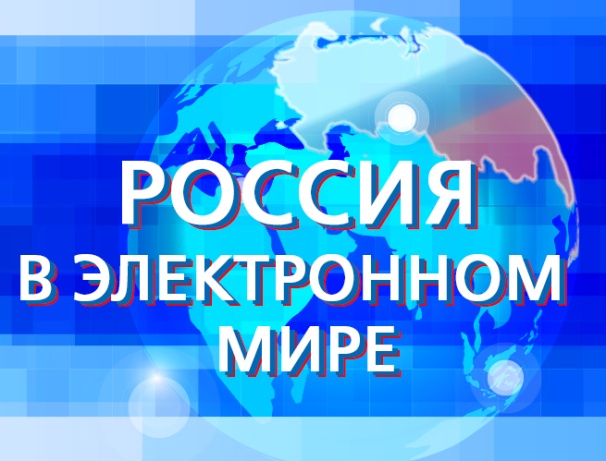 Олимпиада «Россия в электронном мире»Наиболее масштабный образовательный проект для старшеклассников (10 – 11-х классов) из любого субъекта Российской Федерации или иностранного государства по предметам: «история», «обществознание», «русский язык» реализуется с 2010 года.Олимпиада позволяет:Выявить молодые таланты в области гуманитарных дисциплин;Популяризовать гуманитарное знание среди молодежи;Привлечь внимание учащихся к вопросам государственности, нравственным и культурным ценностям, укрепить гражданские и патриотические чувства.Олимпиада проводится ежегодно в три этапа. В 2017 году:первый – отборочный, проводится в заочной форме в период с 21 сентября по 30 ноября 2017 г.;второй – отборочный, также проводится в заочной форме в период с 12 декабря 2017 г. по 25 января 2018 г.;третий – заключительный, проводится в очной форме в период с 13 по 15 марта 2017 г.Финальный этап проводится в Санкт-Петербурге, в филиале Президентской библиотеки в Тюменской области и в удаленных электронных читальных залах по всей России.С 2013 года олимпиада «Россия в электронном мире» ежегодно включается в Перечень олимпиад школьников, утверждаемый приказом Министерства образования и науки Российской Федерации.Победители получают преимущества при поступлении в высшие учебные заведения.Организатором олимпиады выступает Российский государственный педагогический университет им. А.И. Герцена.Регистрация для участия в олимпиаде открыта с 21 сентября 2017 года на сайте олимпиады:                  http://olympiada.prlib.ruСледите за новостями на сайте олимпиады и в нашей группе в VK:Клуб олимпийцев в Президентской библиотеке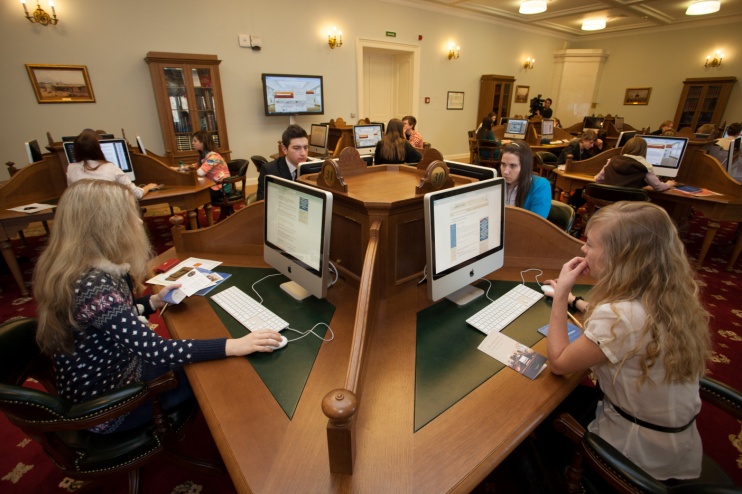 